VERSUNKENE WELTENSchaurig schön und mystisch geheimnisvoll präsentieren sich Oberösterreichs Moore und Aulandschaften. NATURSCHAUSPIEL (ent)führt zu Irrlichtern, Moorgeistern, Latschen und Wilden Weibern. Doch Vorsicht, allerlei unbekannte Pilze und fleischfressende Pflanzen lauern auf den verschlungenen Pfaden durch diese seltenen Landschaften. Denn: Versunkene Welten sind geniale Geschichtenerzähler von Botanik, Geologie und fossilen Urwesen.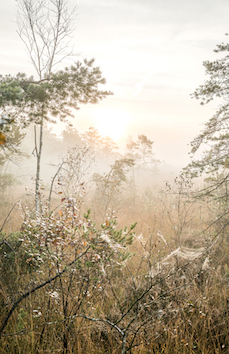 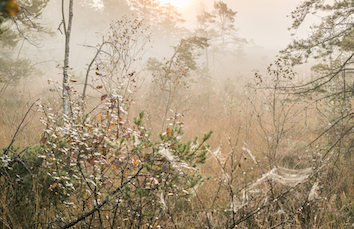 Fotocredits: Robert Maybach - Zum Download bitte Link kopieren: https://www.dropbox.com/s/cx9hafrjbgrip0k/sujet-moor-au-HOCH-c-ooe-tourismus-gmbh-robert-maybach.jpg?dl=0https://www.dropbox.com/s/890eedxoqab3081/sujet-moor-au-QUER-c-ooe-tourismus-gmbh-robert-maybach.jpg?dl=0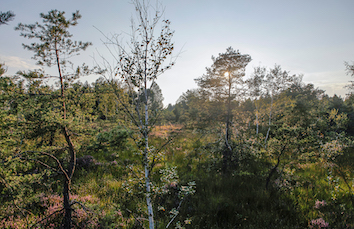 Fotocredits: Thomas Reibnegger - Zum Download bitte Link kopieren: https://www.dropbox.com/s/8xd47dfxga8ql7h/moor-au-aufklapper1-c-thomas-reibnegger.jpg?dl=0ADALBERT STIFTER„(…) ICH WOLLTE MOOR INMORGENBELEUCHTUNG, MOOR INVORMITTAGSBELEUCHTUNG, MOORIN MITTAGSBELEUCHTUNG, MOOR INNACHMITTAGSBELEUCHTUNG BEGINNENUND ALLE TAGE AN DEN STUNDEN,DIE DAZU GEEIGNET WÄREN, AN DEMENTSPRECHENDEN BLATTE MALEN,SOLANGE ES DER HIMMEL ERLAUBTE."AUS: NACHKOMMENSCHAFTENZitate ausgewählt von Adalbert-Stifter-Institut des Landes OÖ / StifterHausanläßlich des 150. Todestages von Adalbert Stifter (1805-1868)Highlight-Tour des Monats: UNTERWEGS IM LINZER DSCHUNGEL NATURJUWELE IN DEN TRAUN-DONAU-AUENBei der Erkundung der Traun-Donau-Auen wird Wildnis pur erlebt, denn der Dschungel existiert auch nahe der Großstadt. Das beweisen die schützenswerten Tiere und Pflanzen, die hier beheimatet sind. Je nach Jahreszeit werden unterschiedliche Themenschwerpunkte wie Auwaldökologie und Wildfrüchte geboten. Weiters führt die Tour durch Biber- und Vogelreviere.Detailinformationen und Termine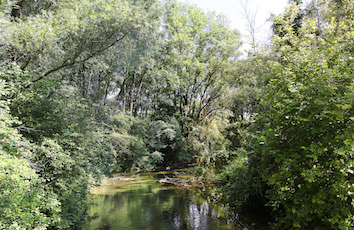 Fotocredits: Thomas Reibnegger - Zum Download bitte Link kopieren: https://www.dropbox.com/s/uxlnqstor4bfda4/unterwegs-linzer-dschungel-c-thomas-reibnegger.jpg?dl=0Naturvermittler im Porträt: WILHELM VON ZITZEWITZSeit 2004 vereint Wilhelm von Zitzewitz als Mitbegründer und Obmann des Vereins „Naturvermittlung Austria“ die Natur- und Landschaftsvermittler des Landes. Er selbst führt seither in dieser Funktion interessierte Menschen in die Natur, um sie für Botanik, Geologie und Bodenkunde zu begeistern. Natur-geprägt wurde der passionierte und wortgewandte Naturschützer früh durch Schulferienaufenthalte als „Bergbauern-Bua“ sowie durch die auf Kräuter ausgerichtete Apotheke der Großeltern. Nach dem Studium der Landwirtschaft war er viele Jahre weltweit in der landwirtschaftlichen Industrie tätig. Dies kommt ihm als Referent von Boden- und Wetter-Workshops als auch bei seinem Engagement im Arbeitskreis Naturschutz beim Alpenverein Linz zugute. Seit 2010 widmet er sich als Pensionist vermehrt den Pilzen und freut sich am regen Interesse an seinen Führungen zu den „Edelsteinen des Waldes“.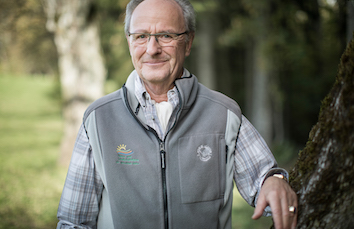 Fotocredits: Robert Maybach - Zum Download bitte Link kopieren: https://www.dropbox.com/s/ko9iy0i7ggpsnh6/naturvermittler-wilhelm-zitzewitz-c-robert-maybach.jpg?dl=0Pflanzenporträt des Monats: DAS ECHTE APFELMOOS EIN FRUCHTBARER ÜBERLEBENSKÜNSTLERIn schattiger Lage ist das Echte Apfelmoos (bartramia pomiformis) leicht an seinem dichten, blaugrünen Polster mit seinen großen und rundlichen Kapseln erkennbar. Es kommt in fast ganz Europa vor und wächst bevorzugt an Silikatfelsen, in Spalten und auf Absätzen von Felsen, an Wegböschungen sowie steinigen Abhängen. Das Echte Apfelmoos ist eine kalkmeidende Art und besiedelt auch gerne Steinbrüche. Diese Moosart fruchtet häufig und verbreitet sich durch Sporen. Um die vollständige Austrocknung zu verzögern, kräuseln sich seine Blätter bei Trockenheit ein.Moos des Jahres 2018, mit freundlicher Unterstützung des NATURSCHUTZBUND.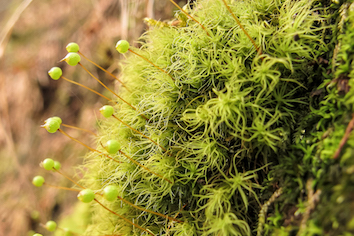 Fotocredits: Naturschutzbund – Wolfgang von Brackel - Zum Download bitte Link kopieren: https://www.dropbox.com/s/hwqakrs9isi0958/art-echtes-apfelmoos-c-naturschutzbund-wolfgang-von-brackel-1.jpg?dl=0Unser Museumstipp des Monats:Die Wunderkammer des Brotes erleben im neuen ...PANEUMKornspitzstraße 1, 4481 Astenwww.paneum.atWeitere Touren zum Thema MOOR & AU: DER MENSCH UND DAS MOORWohltuendes und Faszinierendes im Gmöser Moor. Weitere Informationen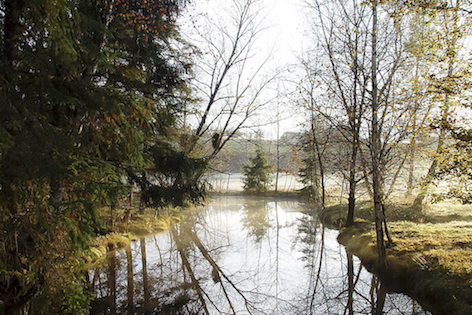 Fotocredits: Konrad Forstinger – Zum Download bitte Link kopieren: https://www.dropbox.com/s/hrdggmwx9j1mxn7/der-mensch-und-das-moor-c-konrad-forstinger.jpg?dl=0FUCHSJAGDSchmetterlinge beobachten und schützen. Weitere Informationen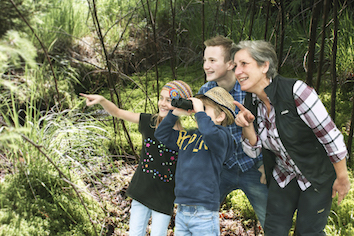 Fotocredits: Heide Obermair - Zum Download bitte Link kopieren:https://www.dropbox.com/s/6p7vrcklqu3xeph/fuchsjagd-c-heide-obermair.jpg?dl=0PILZE – VIELFÄLTIGE EDELSTEINE DES WALDESSchwammerlkunde im Einklang mit der Natur. Weitere Informationen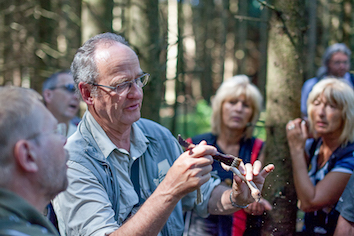 Fotocredits: Thomas Reibnegger - Zum Download bitte Link kopieren:https://www.dropbox.com/s/zslmkcllafejqpx/pilze_vielfaeltige_edelsteine_wald_c_thomas_reibnegger.jpg?dl=0WO PFLANZEN TIERE FRESSENGeheimnisvolle Wesen im Tannermoor. Weitere Informationen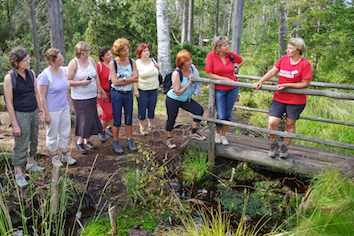 Fotocredits: Manuel Schilcher - Zum Download bitte Link kopieren:https://www.dropbox.com/s/c9vxn27bzqihq4n/wo_pflanzen_tiere_fressen_c_manuel_schlicher.jpg?dl=0HARRY UND DAS URMEER TETHYSVersteinerte Miniatur-Titanen und Zauberstäbe in der Pleschinger Austernbank. Weitere Informationen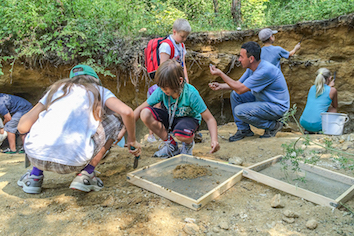 Fotocredits: KinderUniLinz - Zum Download bitte Link kopieren:https://www.dropbox.com/s/v99qd9clm2izj4e/harry_urmeer_c_kinderuni_linz.jpg?dl=0MÄRCHENHAFTES AUENLANDEine Erlebnisreise durch die Pleschinger Au. Weitere Informationen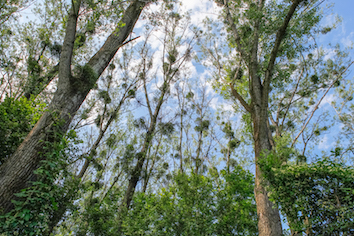 Fotocredits: Thomas Reibnegger - Zum Download bitte Link kopieren: https://www.dropbox.com/s/8nu21ztohzqmz9t/maerchenhaftes_auenland_c_thomas_reibnegger.jpg?dl=0IRRLICHTER UND MOORGEISTERMit der Moorwächterin durch das abendlich mystische Ibmer Moor. Weitere Informationen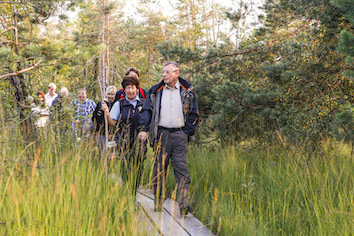 Fotocredits: Thomas Reibnegger - Zum Download bitte Link kopieren: https://www.dropbox.com/s/mjw3d0u66mn5v48/irrlichter-und-moorgeister-c-thomas-reibnegger.jpg?dl=0LABOR IM MOORMit Laptop und Mikroskop auf Forschungsexpedition ins Ibmer MoorWeitere Informationen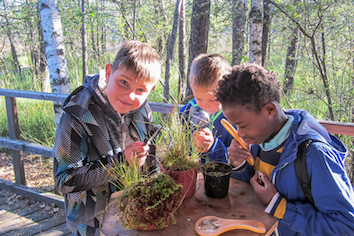 Fotocredits: Maria Wimmer - Zum Download bitte Link kopieren:https://www.dropbox.com/s/qluqfal6j344mc6/labor_im_moor_c_maria_wimmer.jpg?dl=0WAS MECKERT HIER IM MOOREin tierisches Erlebnis mit Brachvogel, Bekassine und Kiebitz. Weitere Informationen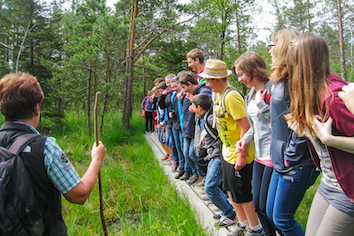 Fotocredits:  Gerlinde Wimmer - Zum Download bitte Link kopieren:https://www.dropbox.com/s/vnnai1cocikuzok/was-meckert-hier-im-moor-c-gerlinde-wimmer.jpg?dl=0WO IST DAS FUCHTLMANDL?Das Tannermoor mit allen Sinnen erleben. Weitere Informationen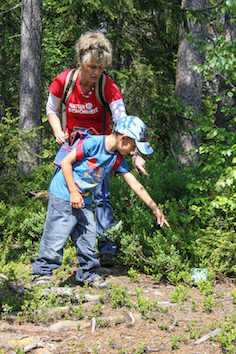 Fotocredits:  Annemarie Hofstadler - Zum Download bitte Link kopieren: https://www.dropbox.com/s/ofghm0jkpurw79l/wo_ist_das_fuchtlmandl_c_hofstadler_annemarie.jpg?dl=0NATURSCHAUSPIEL gibt es auch auf Bestellung. Alle Touren können ab 7 Personen zu einem individuellen Termin angefragt werden.Rückfragen:Mag.a Birgit Schober-PointingerPresse und ÖffentlichkeitsarbeitE-Mail: presse@naturschauspiel.atTel.: +43 699 10144180Weiteres reprofähiges, kostenfreies Bildmaterial unter http://naturschauspiel.at/index.php/presse-fotos-2017#!00000529www.NATURSCHAUSPIEL.atwww.facebook.com/NATURSCHAUSPIEL.atHonorarfreier Abdruck der Fotos bei Nennung des Copyrights.